***111學年度  高一新生請注意***<1>請高一新生，盡速至下列網址(或掃 QR CODE，如附件)，填寫111學年度 高一新生本人之存摺帳號…等資料之GOOGLE表單，並提交完成.https://forms.gle/47HhhoZ6BqZfeSLY7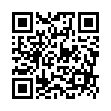 (屆時出納組才可順利快速匯入下列款項.....>退費/獎學金/交通費/助學金/工讀金/補助款/前三名/.....等，各項款項)<2>存摺及帳號，必須是學生本人的戶名及帳號，不能用家長或其他人之帳號戶名，有任何疑問，請洽詢出納組長08-7882017*503；<3>依個資法第5條，出納組本誠實信用為之，以匯款之目的蒐集帳號等資料，以利學生相關款項，得以順利快速匯入學生本人帳戶)(感恩配合)附件:111學年度  高一新生 存摺帳號  填寫表單之  QR  CODE..     2022/8/26製